Questions
Q1.
 What type of species forms when a bond breaks homolytically?   A     Nucleophile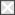    B     Electron   C     Electrophile   D     Free radical(Total for question = 1 mark)Q2.
C2H5Br + NaOH → C2H4 + NaBr + H2O
This reaction is an example of   A    addition.   B    elimination.   C    hydrolysis.   D    oxidation.

(Total for Question = 1 mark)Q3.
 Unsaturated vegetable oils are hardened to make margarine by reaction with hydrogen and a nickel catalyst. Which terms could both be used to describe this type of reaction?   A    Substitution and oxidation   B    Substitution and reduction   C    Addition and oxidation   D    Addition and reduction(Total for Question = 1 mark)Q4.
 
Chloroethane reacts with aqueous potassium hydroxide solution, producing ethanol as
 the organic product.
(a)  The hydroxide ion is acting as(1)   A     an electrophile.   B     a nucleophile.   C     an oxidizing agent.   D     a reducing agent.
(b)  Which of the following shows the correct electron-pair movements in this reaction?(1)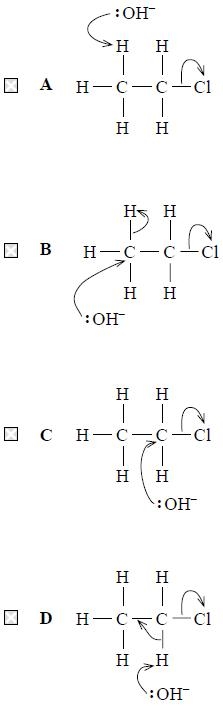 (Total for question = 2 marks)Q5.
 
      Nucleophiles are   A       electron pair donors that attack regions of high electron density.   B       electron pair donors that attack regions of low electron density.   C       electron pair acceptors that attack regions of high electron density.   D       electron pair acceptors that attack regions of low electron density.(Total for question = 1 mark)Q6.
 Which of the following is essential if a species is to act as a nucleophile?   A     A lone pair of electrons.   B     A negative charge.   C     An unpaired electron.   D     A strongly polar bond.(Total for question = 1 mark)Q7.
The reaction of 1-chloropropane with water containing dissolved silver nitrate in the presence of ethanol is   A    a redox reaction.   B    a nucleophilic substitution.   C    an electrophilic substitution.   D    a free radical substitution.

(Total for Question = 1 mark)Q8.
The meaning of homolytic fission is   A    bond-breaking to form two free radicals.   B    bond-making to form two free radicals.   C    bond-breaking to form a cation and an anion.   D    bond-making to form a cation and an anion.

(Total for Question = 1 mark)Q9.
 A reaction mechanism is shown below.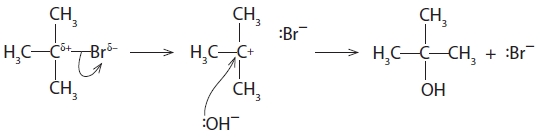 
The hydroxide ion is acting as   A    an electrophile.   B    a catalyst.   C    a free radical.   D    a nucleophile.(Total for question = 1 mark)Q10.
 When iodomethane, CH3I, is heated in a sealed tube with an excess of alcoholic ammonia, which of the following cannot be formed?   A    Methylamine, CH3NH2   B    Ethylamine, CH3CH2NH2   C    Dimethylamine, (CH3)2NH   D    Ammonium iodide, NH4I(Total for Question = 1 mark)Q11.
 Four organic reactions are given below: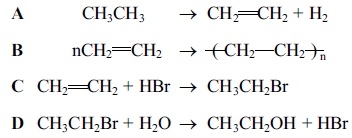 
(a) Which reaction is a substitution reaction?(1)   A   B   C   D
(b) Which reaction is an electrophilic addition reaction?(1)   A   B   C   D
(c) Which reaction involves initial attack by a nucleophile?(1)   A   B   C   D
(d) Which reaction requires an initiator?(1)   A   B   C   D(Total for question = 4 marks)Mark Scheme
Q1.
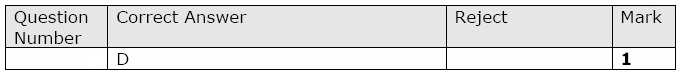 Q2.
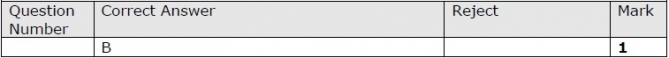 Q3.
 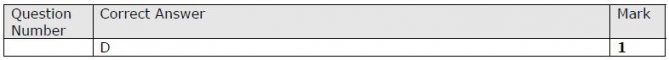 Q4.
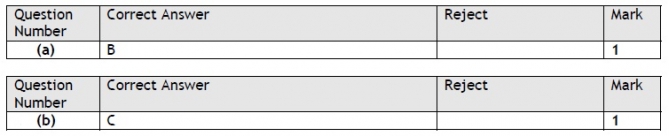 Q5.
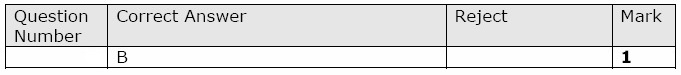 Q6.
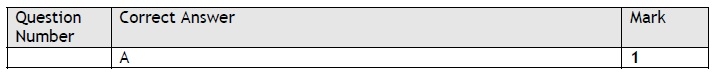 Q7.
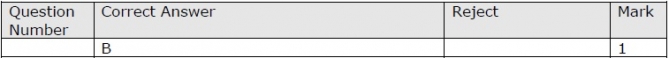 Q8.
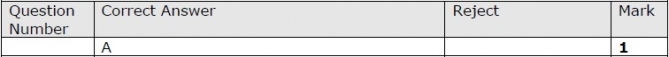 Q9.
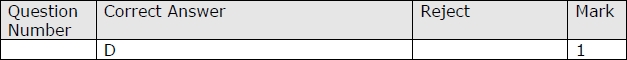 Q10.
 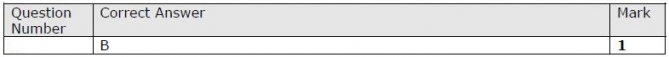 Q11.
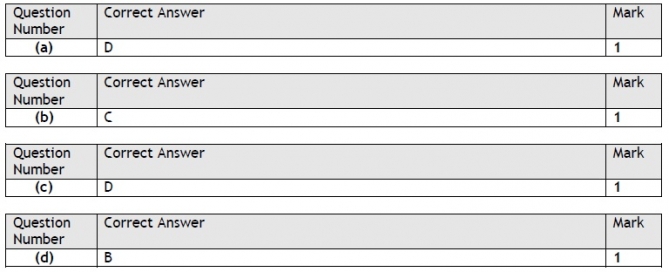 